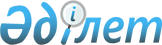 Об утверждении Правил оказания социальной помощи, установления размеров и определения перечня отдельных категорий нуждающихся граждан
					
			Утративший силу
			
			
		
					Решение Мактааральского районного маслихата Туркестанской области от 24 декабря 2018 года № 43-283-VI. Зарегистрировано Департаментом юстиции Туркестанской области 6 февраля 2019 года № 4900. Утратило силу решением Мактааральского районного маслихата Туркестанской области от 12 июня 2020 года № 66-412-VI
      Сноска. Утратило силу решением Мактааральского районного маслихата Туркестанской области от 12.06.2020 № 66-412-VI (вводится в действие по истечении десяти календарных дней после дня его первого официального опубликования).
      В соответствии c подпунктом 4) пункта 1 статьи 56 "Бюджетного кодекса Республики Казахстан" от 4 декабря 2008 года, пункта 2-3 статьи 6 Закона Республики Казахстан от 23 января 2001 года "О местном государственном управлении и самоуправлении в Республике Казахстан" и Постановлением Правительства Республики Казахстан от 21 мая 2013 года № 504 "Об утверждении Типовых правил оказания социальной помощи, установления размеров и определения перечня отдельных категорий нуждающихся граждан", Мактааральский районный маслихат РЕШИЛ:
      1. Утвердить прилагаемые правила оказания социальной помощи, установления размеров и определения перечня отдельных категорий нуждающихся граждан.
      2. Признать утратившими силу некоторые решения Мактааральского районного маслихата согласно 1-приложению настоящему решению;
      3. Государственному учреждению "Аппарат Мактааральского районного маслихата" в установленном законодательством Республики Казахстан порядке обеспечить:
      1) государственную регистрацию настоящего решения в территориальном органе юстиции;
      2) в течение десяти календарных дней со дня государственной регистрации настоящего решения маслихата направление его копии в бумажном и электронном виде на казахском и русском языках в Республиканское государственное предприятие на праве хозяйственного ведения "Республиканский центр правовой информации" для официального опубликования и включения в эталонный контрольный банк нормативных правовых актов Республики Казахстан;
      3) в течение десяти календарных дней после государственной регистрации настоящего решения направление его копии на официальное опубликование в периодические печатные издания, распространяемых на территории Мактааральского района;
      4) размещение настоящего решения на интернет-ресурсе Мактааральского районного маслихата после его официального опубликования.
      4. Настоящее решение вводится в действие по истечении десяти календарных дней после дня его первого официального опубликования. Правила оказания социальной помощи, установления размеров и определения перечня отдельных категорий нуждающихся граждан Мактааральского района
      1. Настоящие Правила оказания социальной помощи, установления размеров и определения перечня отдельных категорий нуждающихся граждан Мактааральского района (далее – Правила) разработаны в соответствии с Законом Республики Казахстан от 23 января 2001 года "О местном государственном управлении и самоуправлении в Республике Казахстан" и постановлением Правительства Республики Казахстан от 21 мая 2013 года № 504 "Об утверждении Типовых правил оказания социальной помощи, установления размеров и определения перечня отдельных категорий нуждающихся граждан" и определяют порядок оказания социальной помощи, установления размеров и определения перечня отдельных категорий нуждающихся граждан.
      2. Социальная помощь предоставляется отдельным категориям нуждающихся граждан, постоянно проживающим на территории Мактааральского района. 1. Общие положения
      3. Основные термины и понятия, которые используются в настоящих правилах:
      1) Государственная корпорация "Правительство для граждан" (далее уполномоченная организация) - юридическое лицо, созданное по решению Правительства Республики Казахстан, для оказания государственных услуг в соответствии с законодательством Республики Казахстан, организации работы по приему заявлений на оказание государственных услуг и выдаче их результатов услугополучателю по принципу "одного окна", а также обеспечения оказания государственных услуг в электронной форме;
      2) памятные даты – события, имеющие общенародное историческое, духовное, культурное значение и оказавшие влияние на ход истории Республики Казахстан;
      3) специальная комиссия – комиссия, создаваемая решением акима района, по рассмотрению заявления лица (семьи), претендующего на оказание социальной помощи в связи с наступлением трудной жизненной ситуации;
      4) прожиточный минимум – необходимый минимальный денежный доход на одного человека, равный по величине стоимости минимальной потребительской корзины, рассчитываемой органами статистики в области;
      5) праздничные дни – дни национальных и государственных праздников Республики Казахстан;
      6) среднедушевой доход семьи (гражданина) – доля совокупного дохода семьи, приходящаяся на каждого члена семьи в месяц;
      7) центральный исполнительный орган – государственный орган, обеспечивающий реализацию государственной политики в сфере социальной защиты населения;
      8) трудная жизненная ситуация – ситуация, объективно нарушающая жизнедеятельность гражданина, которую он не может преодолеть самостоятельно;
      9) уполномоченный орган – исполнительный орган района в сфере социальной защиты населения, финансируемый за счет местного бюджета, осуществляющий оказание социальной помощи;
      10) участковая комиссия – комиссия, создаваемая решением акимов соответствующих административно – территориальных единиц для проведения обследования материального положения лиц (семей), обратившихся за социальной помощью, и подготовки заключений;
      11) предельный размер – утвержденный максимальный размер социальной помощи. 
      4. Для целей настоящих правил под социальной помощью понимается помощь, предоставляемая акиматом Мактааральского района в денежной или натуральной форме отдельным категориям нуждающихся граждан (далее – получатели) в случае наступления трудной жизненной ситуации, а также к памятным датам и праздничным дням.
      5. Лицам, указанным в статье 20 Закона Республики Казахстан от 28 апреля 1995 года "О льготах и социальной защите участников, инвалидов Великой Отечественной войны и лиц, приравненных к ним" и статье 16 Закона Республики Казахстан от 13 апреля 2005 года "О социальной защите инвалидов в Республике Казахстан", социальная помощь оказывается в порядке, предусмотренном настоящими правилами.
      6. Социальная помощь предоставляется единовременно и (или) периодически (ежемесячно, ежеквартально, 1 раз в полугодие).
      7. Социальная помощь предоставляется по следующим праздничным дням:
      К празднику "День победы" 9 мая:
      1) участникам и инвалидам Великой Отечественной войны, единовременно предельный размер социальный помощи 1 000 000 тенге;
      2) бывшим несовершеннолетним узникам концлагерей, гетто и других мест принудительного содержания, созданных фашистами и их союзниками в период второй мировой войны единовременно, предельный размер социальный помощи 60 000 тенге;
      3) лицам проработавшим (прослужившим) в тылу не менее 6 месяцев в период с 22 июня 1941 года по 9 мая 1945 года и не награжденных орденами и медалями бывшего Союза ССР за самоотверженный труд безупречную воинскую службу в тылу в годы Великой Отечественной войны единовременно, предельный размер социальный помощи 30 000 тенге;
      4) супруг (супруга), не вступившие в повторный брак, единовременно, предельный размер социальный помощи 30 000 тенге;
      5) лицам награжденных орденами и медалями бывшего Союза ССР за самоотверженный труд и безупречную воинскую службу в тылу в годы Великой Отечественной войны единовременно, предельный размер социальный помощи 30 000 тенге.
      Сноска. Пункт 7 - в редакции решения Мактааральского районного маслихата Туркестанской области от 18.03.2020 № 63-396-VI (вводится в действие по истечении десяти календарных дней после дня его первого официального опубликования); с изменением, внесенным решением Мактааральского районного маслихата Туркестанской области от 30.04.2020 № 64-401-VI (вводится в действие со дня его первого официального опубликования).


      8. Участковые и специальные комиссии осуществляют свою деятельность на основании положений, утверждаемых акиматом Туркестанской области. 2. Порядок определения перечня категорий получателей социальной помощи и установления размеров социальной помощи
      9. Социальная помощь предоставляется гражданам из числа следующих категорий:
      1) участникам и инвалидам Великой Отечественной войны, малообеспеченным семьям, среднедушевой доход которых не превышает шестьдесят процентного порога, в кратном отношении к прожиточному минимуму, одиноким пенсионерам и инвалидам, для компенсаций причиненного ущерба гражданину (семье) либо жилью вследствии стихийного бедствия или пожара, единовременно, в размере 100 кратного месячного расчетного показателя;
      2) лицам, больным заразной формой туберкулеза, выписанным из специализированной противотуберкулезной медицинской организации ежемесячно в размере 8 месячных расчетных показателя;
      3) Детям с вирусом иммунодефицита человека в 2-х кратной величины прожиточного минимума;
      4) для подписки в изданиях - участникам и инвалидам Великой Отечественной войны в размере 3 кратного месячного расчетного показателя и лицам награжденным орденами и медалями бывшего Союза ССР за самоотверженный труд и безупречную воинскую службу в тылу в годы Великой Отечественной войны, матерям героиням, инвалидам, нуждающимся воинам-Афганцам, ликвидаторам аварии на Чернобыльской АЭС в размере 1 кратного месячного расчетного показателя один раз в полугодие;
      5) одиноким пожилым лицам старше 80 лет, детям-инвалидам обучающимся и воспитывающимся на дому, ежемесячно, в размере 1 кратного месячного расчетного показателя;
      6) инвалидам по индивидуальной программе реабилитации по обеспечению инвалидными колясками:
      на прогулочные инвалидные коляски, предельный размер социальной помощи 60 месячных расчетных показателей;
      на комнатные инвалидные коляски, предельный размер социальной помощи 40 месячных расчетных показателей;
      7) пенсионерам и инвалидам для получения направлений в санаторно-курортное лечение, один раз в год, предельный размер социальной помощи 45 кратного месячного расчетного показателя;
      8) для предоставления услуг социального такси - на поездки в лечебные учреждения и в общественные места участникам и инвалидам Великой Отечественной войны, инвалидам первой, второй группы, детям-инвалидам имеющим затруднение в передвижении, ежемесячно в размере 10 месячных расчетных показателей;
      9) 26 апреля (День памяти жертв аварии на Чернобыльской атомной электростанции) - лица, принимавшие участие в ликвидации последствий катастрофы на Чернобыльской АЭС в 1986-1987 годах, других радиационных катастроф и аварий на объектах гражданского или военного назначения, а также участвовавшие непосредственно в ядерных испытаниях и учениях, единовременно в размере 5 кратного месячного расчетного показателя;
      10) 29 августа "Международный день действий против ядерных испытаний" - гражданам, пострадавшим вследствие ядерных испытаний на Семипалатинском испытательном ядерном полигоне единовременно, в размере 5 месячных расчетных показателей;
      11) лицам, больным онкологическим заболеванием, единовременно в размере 10 месячных расчетных показателя;
      12) Многодетным матерям, в том числе: награжденные подвесками "Алтын алка", "Кумисалка" или получившие ранее звание "Мать-героиня", а также награжденные орденами "Материнская слава" І и ІІ степени, единовременно в размере 2 кратного месячного расчетного показателя;
      13) лицам, принимавшие участие в боевых действиях на территории других государств; рабочим и служащим, обслуживавших советский воинский контингент в Афганистане, получившим ранения, контузии или увечья, либо награжденными орденами и медалями бывшего Союза ССР за участие в обеспечении боевых действий, единовременно, предельный размер социальный помощи 30 000 тенге.
      При наступлении трудной жизненной ситуации вследствие стихийного бедствия или пожара граждане в месячный срок должны обратиться за социальной помощью. 
      При этом основаниями для отнесения граждан к категории нуждающихся при наступлении трудной жизненной ситуации являются:
      1) основания, предусмотренные законодательством Республики Казахстан;
      2) причинение ущерба гражданину (семье) либо его имуществу вследствие стихийного бедствия или пожара либо наличие социально значимого заболевания;
      3) наличие среднедушевого дохода, не превышающего шестьдесят процента порога, в кратном отношении к прожиточному минимуму.
      Окончательный перечень оснований для отнесения граждан к категории нуждающихся и проведения обследований материально-бытового положения лица (семьи) утверждается районным маслихатом.
      Специальные комиссии при вынесении заключения о необходимости оказания социальной помощи руководствуются утвержденным местными представительными органами перечнем оснований для отнесения граждан к категории нуждающихся.
      Сноска. Пункт 9 с изменениями, внесенными решениями Мактааральского районного маслихата Туркестанской области от 27.03.2019 № 48-309-VI (вводится в действие по истечении десяти календарных дней после дня его первого официального опубликования); от 18.03.2020 № 63-396-VI (вводится в действие по истечении десяти календарных дней после дня его первого официального опубликования).


      10. К памятным датам и праздничным дням размер социальной помощи для отдельно взятой категории получателей устанавливается в едином размере по согласованию с акиматам Туркестанской области.
      11. Размер оказываемой социальной помощи в каждом отдельном случае определяет специальная комиссия и указывает его в заключении о необходимости оказания социальной помощи. 3. Порядок оказания социальной помощи
      12. Социальная помощь к памятным датам и праздничным дням, оказывается, по списку, утверждаемому акиматом Мактааралского района по представлению уполномоченной организации либо иных организаций без истребования заявлений от получателей.
      13. Для получения социальной помощи при наступлении трудной жизненной ситуации заявитель от себя или от имени семьи в уполномоченный орган или акима поселка, села, сельского округа представляет заявление с приложением следующих документов:
      1) документ, удостоверяющий личность;
      2) документ, подтверждающий регистрацию по постоянному месту жительства;
      3) сведения о составе лица (семьи) согласно приложению 1 к Типовым правилам оказания социальной помощи, установления размеров и определения перечня отдельных категорий нуждающихся граждан утвержденный Постановлением Правительства Республики Казахстан от 21 мая 2013 года № 504 (далее – Типовые правила);
      4) сведения о доходах лица (членов семьи);
      5) акт и/или документ, подтверждающий наступление трудной жизненной ситуации.
      14. Документы представляются в подлинниках и копиях для сверки, после чего подлинники документов возвращаются заявителю.
      15. При поступлении заявления на оказание социальной помощи при наступлении трудной жизненной ситуации уполномоченный орган или акима поселка, села, сельского округа в течение одного рабочего дня направляют документы заявителя в участковую комиссию для проведения обследования материального положения лица (семьи).
      16. Участковая комиссия в течение двух рабочих дней со дня получения документов проводит обследование заявителя, по результатам которого составляет акт о материальном положении лица (семьи), подготавливает заключение о нуждаемости лица (семьи) в социальной помощи по формам согласно приложениям 2, 3 к Типовым правилам и направляет их в уполномоченный орган или акиму сельского округа;
      Аким поселка, села, аким сельского округа в течение двух рабочих дней со дня получения акта и заключения участковой комиссии направляет их с приложенными документами в уполномоченный орган.
      17. В случае недостаточности документов для оказания социальной помощи, уполномоченный орган запрашивает в соответствующих органах сведения, необходимые для рассмотрения представленных для оказания социальной помощи документов.
      18. В случае невозможности представления заявителем необходимых документов в связи с их порчей, утерей, уполномоченный орган принимает решение об оказании социальной помощи на основании данных иных уполномоченных органов и организаций, имеющих соответствующие сведения.
      19. Уполномоченный орган в течение одного рабочего дня со дня поступления документов от участковой комиссии или акима сельского округа производит расчет среднедушевого дохода лица (семьи) в соответствии с законодательством Республики Казахстан и представляет полный пакет документов на рассмотрение специальной комиссии.
      20. Специальная комиссия в течение двух рабочих дней со дня поступления документов выносит заключение о необходимости оказания социальной помощи, при положительном заключении указывает размер социальной помощи.
      21. Уполномоченный орган в течение восьми рабочих дней со дня регистрации документов заявителя на оказание социальной помощи принимает решение об оказании либо отказе в оказании социальной помощи на основании принятых документов и заключения специальной комиссии о необходимости оказания социальной помощи.
      В случаях, указанных в пунктах 17 и 18 настоящих правил, уполномоченный орган принимает решение об оказании либо отказе в оказании социальной помощи в течение двадцати рабочих дней со дня принятия документов от заявителя или акима сельского округа.
      22. Уполномоченный орган письменно уведомляет заявителя о принятом решении (в случае отказа - с указанием основания) в течение трех рабочих дней со дня принятия решения.
      23. Отказ в оказании социальной помощи осуществляется в случаях:
      1) выявления недостоверных сведений, представленных заявителями;
      2) отказа, уклонения заявителя от проведения обследования материального положения лица (семьи);
      3) превышения размера среднедушевого дохода лица (семьи)
      установленного районным маслихатом порога для оказания социальной помощи.
      24. Финансирование расходов на предоставление социальной помощи осуществляется в пределах средств, предусмотренных бюджетом Мактааральского района на текущий финансовый год.
      24-1. Размер оказываемой социальной помощи малообеспеченным семьям со среднедушевым доходом ниже величины прожиточного минимума составляет величину прожиточного минимума на каждого члена семьи в месяц.
      Социальная помощь выплачивается ежемесячно или единовременно за 3 месяца. Единовременная выплата социальной помощи производится по согласованию с Комиссией и используется исключительно на мероприятия, связанные с выполнением обязательств по социальному контракту, развитие личного подсобного хозяйства (покупка домашнего скота, птицы и другое), организацию индивидуальной предпринимательской деятельности (кроме затрат на погашение предыдущих займов).
      Сноска. Правила дополнены пунктом 24-1 в соответствии с решением Мактааральского районного маслихата Туркестанской области от 18.03.2020 № 63-396-VI (вводится в действие по истечении десяти календарных дней после дня его первого официального опубликования).

 4. Основания для прекращения и возврата предоставляемой социальной помощи
      25. Социальная помощь прекращается в случаях:
      1) смерти получателя;
      2) выезда получателя на постоянное проживание за пределы соответствующей административно-территориальной единицы;
      3) направления получателя на проживание в государственные медико-социальные учреждения;
      4) выявления недостоверных сведений, представленных заявителем.
      Выплата социальной помощи прекращается с месяца наступления указанных обстоятельств.
      26. Излишне выплаченные суммы подлежат возврату в добровольном или ином установленном законодательством Республики Казахстан порядке. 5. Заключительное положение
      27. Мониторинг и учет предоставления социальной помощи проводит уполномоченный орган с использованием базы данных автоматизированной информационной системы "Е-Собес".
      Регистрационный номер семьи ___________________________ Сведения о составе семьи заявителя
      __________________________________________________________
                        (Ф.И.О. заявителя) (домашний адрес, тел.)
      Подпись заявителя _________________ дата______________
Ф.И.О. должностного лица органа,
уполномоченного заверять
сведения о составе семьи ______________________ ___________________
                                                                                                    (подпись) АКТ
обследования для определения нуждаемости лица (семьи) в связи с наступлением трудной жизненной ситуации
      от "____" ___________ 20__ г.
______________________________
(населенный пункт)
1.Ф.И.О. заявителя _____________________________________________
2. Адрес места жительства ______________________________________
3. Трудная жизненная ситуация, в связи с наступлением которой заявитель обратился за социальной помощью ____________________________________ __________________________________________________________________
4. Состав семьи (учитываются фактически проживающие в семье) _______
человек, в том числе:
      Всего трудоспособных _______________ человек.
Зарегистрированы в качестве безработного в органах занятости
________________ человек.
Количество детей: _________________ обучающихся в высших и средних учебных заведениях на платной основе
_____ человек, стоимость обучения в год ______ тенге.
Наличие в семье Участников Великой Отечественной войны, инвалидов
Великой Отечественной войны, приравненных к участникам Великой
Отечественной войны и инвалидам Великой Отечественной войны,
пенсионеров, пожилых лиц, старше 80-ти лет,
лиц, имеющих социально значимые заболевания (злокачественные
новообразования, туберкулез, вирус иммунодефицита человека), инвалидов,
детей-инвалидов (указать или добавить иную категорию) _______________
__________________________________________________________________
______________________________________________
5. Условия проживания (общежитие, арендное, приватизированное жилье,
служебное жилье, жилой кооператив, индивидуальный жилой дом или иное - 
указать):_____________________________________________________________
Расходы на содержание жилья: __________________________________________________________________ _________________________________________________________________
Доходы семьи:
      6. Наличие:
автотранспорта (марка, год выпуска, правоустанавливающий документ,
заявленные доходы от его эксплуатации) __________________________________________________________________
________________________________________________________ иного жилья,
кроме занимаемого в настоящее время, (заявленные доходы от его эксплуатации)
__________________________________________________________________
__________________________________________________________________
7. Сведения о ранее полученной помощи (форма, сумма, источник):
__________________________________________________________________
__________________________________________________________________
__________________________________________________________________
__________________________________________________________________
__________________________________________________________________
8. Иные доходы семьи (форма, сумма, источник): __________________________________________________________________
__________________________________________________________________
__________________________________________________________________ 
_________________________________________________________________ 9. Обеспеченность детей школьными принадлежностями, одеждой, обувью:
__________________________________________________________________
10. Санитарно-эпидемиологические условия проживания:
__________________________________________________________________
Председатель комиссии:
_____________________________ _________________________________
Члены комиссии: _____________________________ __________________
_____________________________ _________________________________
_____________________________ _________________________________
_____________________________ _________________________________
(подписи)(Ф.И.О.)
      С составленным актом ознакомлен(а): ________________________________
Ф.И.О. и подпись заявителя
От проведения обследования отказываюсь __________________________
Ф.И.О. и подпись заявителя (или одного из членов семьи), дата
_________________________ __________________________________________________________________
(заполняется в случае отказа заявителя от проведения обследования) Заключение участковой комиссии №
      ___ ____________ 20__ г.
      Участковая комиссия в соответствии с Правилами оказания социальной
помощи, установления размеров и определения перечня отдельных категорий
нуждающихся граждан, рассмотрев заявление и прилагаемые к нему документы
лица (семьи), обратившегося за предоставлением социальной помощи в связи с
наступлением трудной жизненной ситуации
__________________________________________________________________
(фамилия, имя, отчество заявителя)
на основании представленных документов и результатов обследования
материального положения заявителя (семьи) выносит заключение
о__________________________________________________________________
(необходимости, отсутствии необходимости)
предоставления лицу (семье) социальной помощи с наступлением трудной
жизненной ситуации
      Председатель комиссии: ____________________________
Члены комиссии: __________________________________
__________________________________________________
__________________________________________________
__________________________________________________
__________________________________________________
(подписи) (Ф.И.О.)
      Заключение с прилагаемыми документами
в количестве _____ штук
принято "_____" ___________ 20__ г.
__________________________________________Ф.И.О., должность, подпись
работника, акима поселка, села, сельского округа или уполномоченного органа,
принявшего документы. Перечень утративших силу некоторых решений Мактааральского районного маслихата
      1) решение Мактааральского районного маслихата от 19 июля 2016 года № 6-43-VІ "Об утверждении Правил оказания социальной помощи, установления размеров и определения перечня отдельных категорий нуждающихся граждан" (зарегистрировано в Реестре государственной регистрации нормативных правовых актов за № 3830, опубликовано в газете "Мактаарал" от 19 августа 2016 года и 25 августа 2016 года в эталонном контрольном банке нормативтных правовых актов Республики Казахстан в электронным виде);
      2) решение Мактааральского районного маслихата от 15 сентября 2017 года № 17-139-VI "О внесении дополнения в решение Мактааралького районного маслихата от 19 июля 2016 года № 6-43-VІ "Об утверждении Правил оказания социальной помощи, установления размеров и определения перечня отдельных категорий нуждающихся граждан" (зарегистрировано в Реестре государственной регистрации нормативных правовых актов за № 4223, опубликовано в газете "Мактаарал" от 13 октября 2017 года и 16 октября 2017 года в эталонном контрольном банке нормативтных правовых актов Республики Казахстан в электронным виде);
      3) решение Мактааральского районного маслихата от 22 декабря 2017 года № 21-168-VI "О внесении изменений в решение Мактааральского районного маслихата от 19 июля 2016 года № 6-43-VІ "Об утверждении Правил оказания социальной помощи, установления размеров и определения перечня отдельных категорий нуждающихся граждан" (зарегистрировано в Реестре государственной регистрации нормативных правовых актов за № 4409, опубликовано в газете "Мактаарал" от 2 февраля 2018 года и 1 февраля 2018 года в эталонном контрольном банке нормативтных правовых актов Республики Казахстан в электронным виде);
      4) решение Мактааральского районного маслихата от 22 декабря 2017 года № 21-168-VI "О внесении дополнения в решение Мактааральского районного маслихата от 19 июля 2016 года № 6-43-VІ "Об утверждении Правил оказания социальной помощи, установления размеров и определения перечня отдельных категорий нуждающихся граждан" (зарегистрировано в Реестре государственной регистрации нормативных правовых актов за № 4453, опубликовано в газете "Мактаарал" от 23 февраля 2018 года и 23 февраля 2018 года в эталонном контрольном банке нормативтных правовых актов Республики Казахстан в электронным виде).
					© 2012. РГП на ПХВ «Институт законодательства и правовой информации Республики Казахстан» Министерства юстиции Республики Казахстан
				
      Председатель сессии

      районного маслихата

Б. Жуманов

      Секретарь районного маслихата

К. Сарсекбаев
Утвержден решением
Мактааральского районного
маслихата от 24 декабря 2018
года № 43-283-VIПриложение 1 к правилам
оказания социальной помощи,
установления размеров и
определения перечня отдельных
категорий нуждающихся
граждан
№ п/п
Ф.И.О. членов семьи
Родственное отношение к заявителю
Год рожденияПриложение 2 к правилам
оказания социальной помощи,
установления размеров и
определения перечня отдельных
категорий нуждающихся
граждан
№ п/п
Ф.И.О.
Дата рождения
Родственное отношение к заявителю
Занятость (место работы, учебы)
Причина незанятости
Сведения об участии в общественных работах, профессиональной подготовке (переподготовке, повышении квалификации) или в активных мерах содействия занятости
Трудная жизненная ситуация
п/п
Ф.И.О. членов семьи (в т.ч. заявителя), имеющих доход
Вид дохода
Сумма дохода за предыдущий квартал (тенге)
Сумма дохода за предыдущий квартал (тенге)
Сведения о личном подсобном хозяйстве (приусадебный участок, скот и птица), дачном и земельном участке (земельной доли)
п/п
Ф.И.О. членов семьи (в т.ч. заявителя), имеющих доход
Вид дохода
за квартал
в среднем за месяц
Сведения о личном подсобном хозяйстве (приусадебный участок, скот и птица), дачном и земельном участке (земельной доли)Приложение 3 к правилам
оказания социальной помощи,
установления размеров и
определения перечня отдельных
категорий нуждающихся
гражданПриложение к решению
Мактааральского районного
маслихата от 24 декабря 2018
года № 43-283-VI